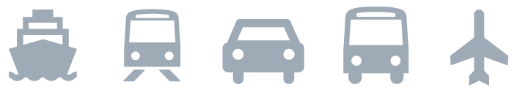 5-dňový plánovač cestyDeň1Cieľ: [Kam sa chystáte?]Kde sa najesť: [Čo je pre raňajky?]Čo robiť: [Máte lístky na skvelú show?]Kde sa ubytovať: [Plážový bungalov alebo gauč u priateľa?]Informácie o trase: [Lietadlo, vlak alebo GPS?]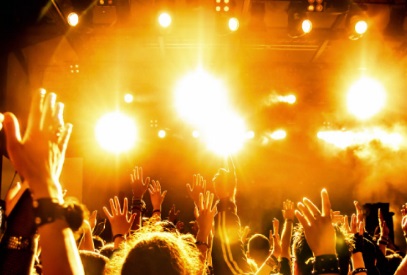 Deň2[Ak chcete nahradiť ľubovoľný zástupný text (ako je tento), stačí vybrať riadok alebo odsek textu a začať písať. Najlepšie výsledky dosiahnete, keď do výberu nezahrniete medzeru naľavo ani napravo od znakov.]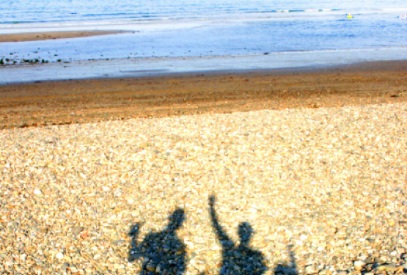 Deň3[Ak chcete nahradiť zástupnú fotografiu vlastnou, odstráňte ju. Potom na karte Vložiť na páse s nástrojmi kliknite na položku Obrázok.]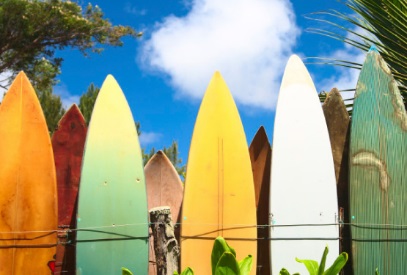 Deň4Cieľ: [Kam sa chystáte?]Kde sa najesť: [Čo je pre raňajky?]Čo robiť: [Máte lístky na skvelú show?]Kde sa ubytovať: [Plážový bungalov alebo gauč u priateľa?]Informácie o trase: [Lietadlo, vlak alebo GPS?]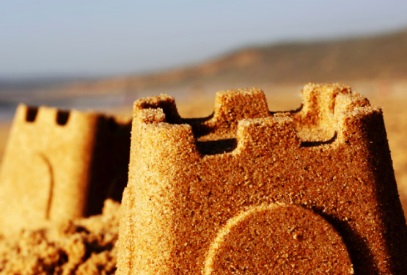 Deň5Cieľ: [Kam sa chystáte?]Kde sa najesť: [Čo je pre raňajky?]Čo robiť: [Máte lístky na skvelú show?]Kde sa ubytovať: [Plážový bungalov alebo gauč u priateľa?]Informácie o trase: [Lietadlo, vlak alebo GPS?]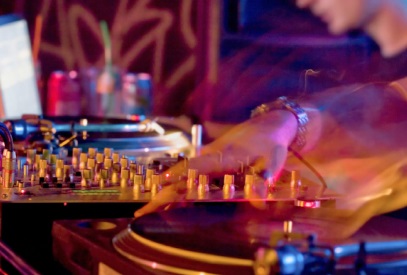 